ZARZĄDZENIE NR 6 /18DYREKTORA MIEJSKIEJ BIBLIOTEKI PUBLICZNEJW RUDZIE ŚLĄSKIEJz dnia 25 kwietnia 2018 r. w sprawie wprowadzenia Instrukcji egzekucji zobowiązań czytelniczych 
oraz Regulaminu Komisji ds. Zobowiązań Czytelniczych  Miejskiej Biblioteki Publicznej w Rudzie Śląskiej. Na podstawie § 13 Statutu Miejskiej Biblioteki Publicznej w Rudzie Śląskiejzarządza się, co następuje:§. 1 Wprowadzić instrukcję egzekucji zobowiązań czytelniczych MBP, która stanowi załącznik nr 1 do niniejszego Zarządzenia.§.2 Wprowadzić regulamin komisji ds. zobowiązań czytelniczych, która stanowi załącznik nr 2 do niniejszego Zarządzenia.§ 3. Traci moc Zarządzenie Nr 9/2016 Dyrektora Miejskiej Biblioteki Publicznej w Rudzie Śląskiej z dnia 1 lipca 2016 r.§ 4. Zarządzenie wchodzi w życie z dniem 1 maja 2018 r.Załącznik nr 1 do Zarządzenia Nr 6/18 z dnia 25 kwietnia 2018 r.Dyrektora Miejskiej Biblioteki Publicznej w Rudzie ŚląskiejINSTRUKCJA EGZEKUCJI ZOBOWIĄZAŃ CZYTELNICZYCH MBP§ 1Za przetrzymywanie zbiorów ponad termin ustalony w regulaminach wypożyczeń biblioteka stosuje upomnienia i pobiera kary.§ 2Biblioteka ma prawo pobierania kar bez wysyłania upomnień zgodnie 
z Regulaminem korzystania ze zbiorów i usług Miejskiej Bibliotek Publicznej 
w Rudzie Śląskiej.Upomnienie wysyłane jest na karcie korespondencyjnej, której wzór stanowi załącznik nr 1 do niniejszej instrukcji. W placówkach, w których wypożyczalnie działają w systemie komputerowym, druk upomnienia generowany jest 
z systemu. Wzór takiego upomnienia stanowi załącznik nr 2 do niniejszej instrukcji.Upomnienie wysyłane jest listem poleconym po 2 miesiącach od daty upłynięcia terminu zwrotu zbiorów.Koszt upomnienia według cennika poczty polskiej ponosi czytelnik wraz 
z opłatą zryczałtowaną za druk akcydensowy + 0,50 gr oraz naliczoną karą.§ 3Biblioteka nalicza karę za przetrzymanie zbiorów według cennika opłat MBP. W przypadku braku reakcji na upomnienie do czytelnika jest wysyłane ostateczne wezwanie do zwrotu zbiorów oraz uregulowania należności względem biblioteki, wynikłe z naliczonej kary i kosztów wezwań.Ostateczne wezwanie do zapłaty winno zawierać:datę, dane czytelnika, dane biblioteki, wezwanie do zwrotu wypożyczonych zbiorów wraz z podaniem autora, tytułu, numeru inwentarzowego, datę wypożyczenia, termin zwrotu pozycji, kwotę kary za przetrzymanie i koszty wezwań oraz podpis dyrektora biblioteki według wzoru jak w załaczniku nr 3.Ostateczne wezwanie do zapłaty wysyłane jest do czytelnika po upłynięciu 1 miesiąca od wysłania upomnienia.Ostateczne wezwanie jest wysyłane listem poleconym za potwierdzeniem odbioru.Koszt wezwania ponosi czytelnik według cennika poczty polskiej wraz 
z kosztami przygotowania wezwania.Kara za przetrzymanie dokumentów jest naliczana czytelnikowi 
do  osiągnięcia kwoty 100 zł. Oznacza to, że 100 zł jest maksymalną kwotą zobowiązania czytelnika za nieterminowy zwrot dokumentów.Jeżeli czytelnik w sposób jednoznaczny odmawia zwrotu książek oraz zapłaty zobowiązań, Biblioteka dochodzi swoich roszczeń na drodze postępowania sądowego.Pozew przygotowuje pracownik biblioteki, bądź kancelaria na polecenie Dyrektora MBP.Po prawomocnym wyroku egzekucją zasądzonych należności zajmuje się pracownik biblioteki lub kancelaria komornicza.W przypadkach losowych związanych z nieuregulowanym zobowiązaniem względem Biblioteki, czytelnik może pisemnie odwołać się do Dyrektora, który przedkłada prośbę Komisji ds. Zobowiązań Czytelniczych celem wyjaśnienia albo wypracowania ugody. ZAŁĄCZNIK NR 1DO INSTRUKCJI EGZEKUCJI ZOBOWIĄZAŃ CZYTELNICZYCH MBP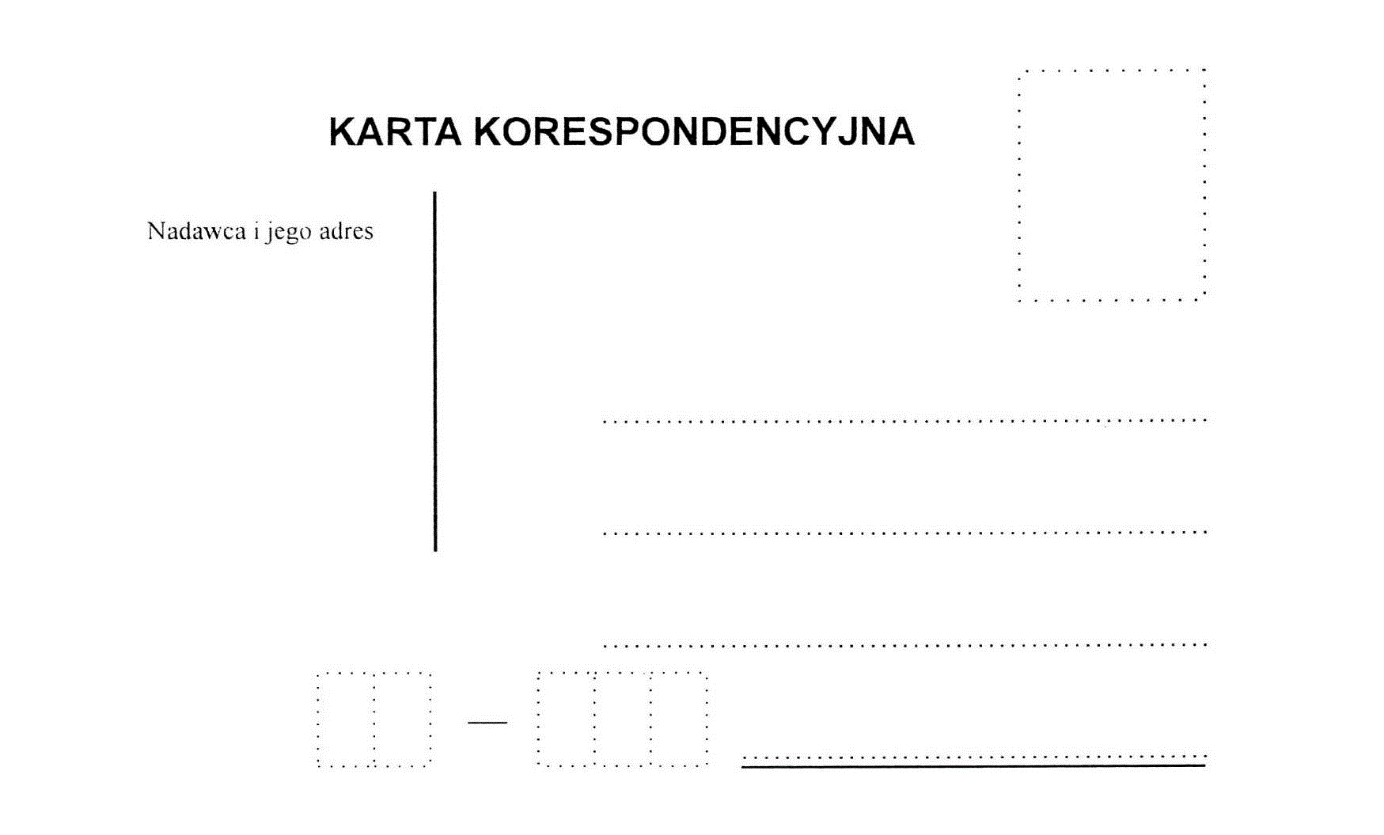 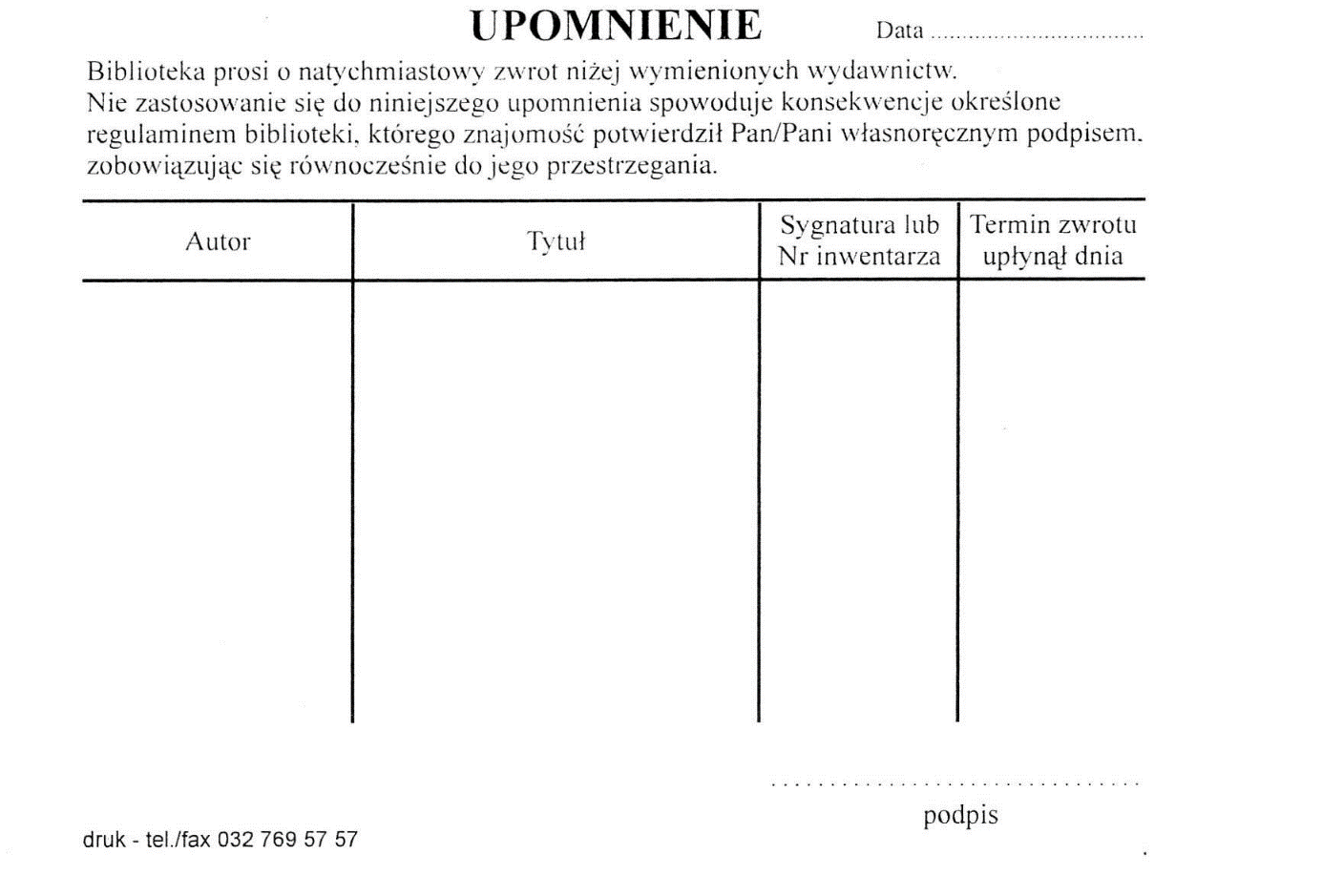 ZAŁĄCZNIK NR 2DO INSTRUKCJI EGZEKUCJI ZOBOWIĄZAŃ CZYTELNICZYCH MBP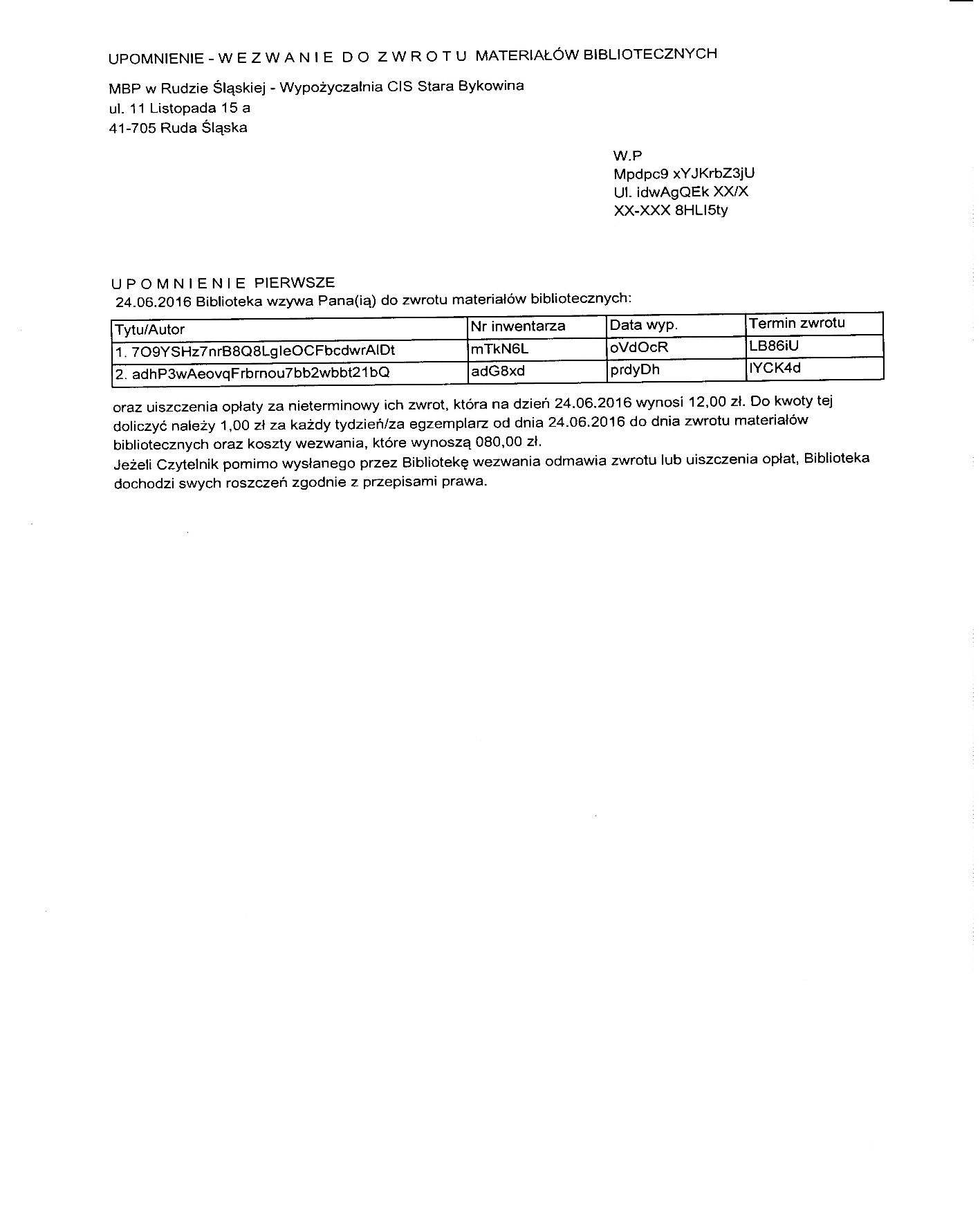 ZAŁĄCZNIK NR 3DO INSTRUKCJI EGZEKUCJI ZOBOWIĄZAŃ CZYTELNICZYCH MBP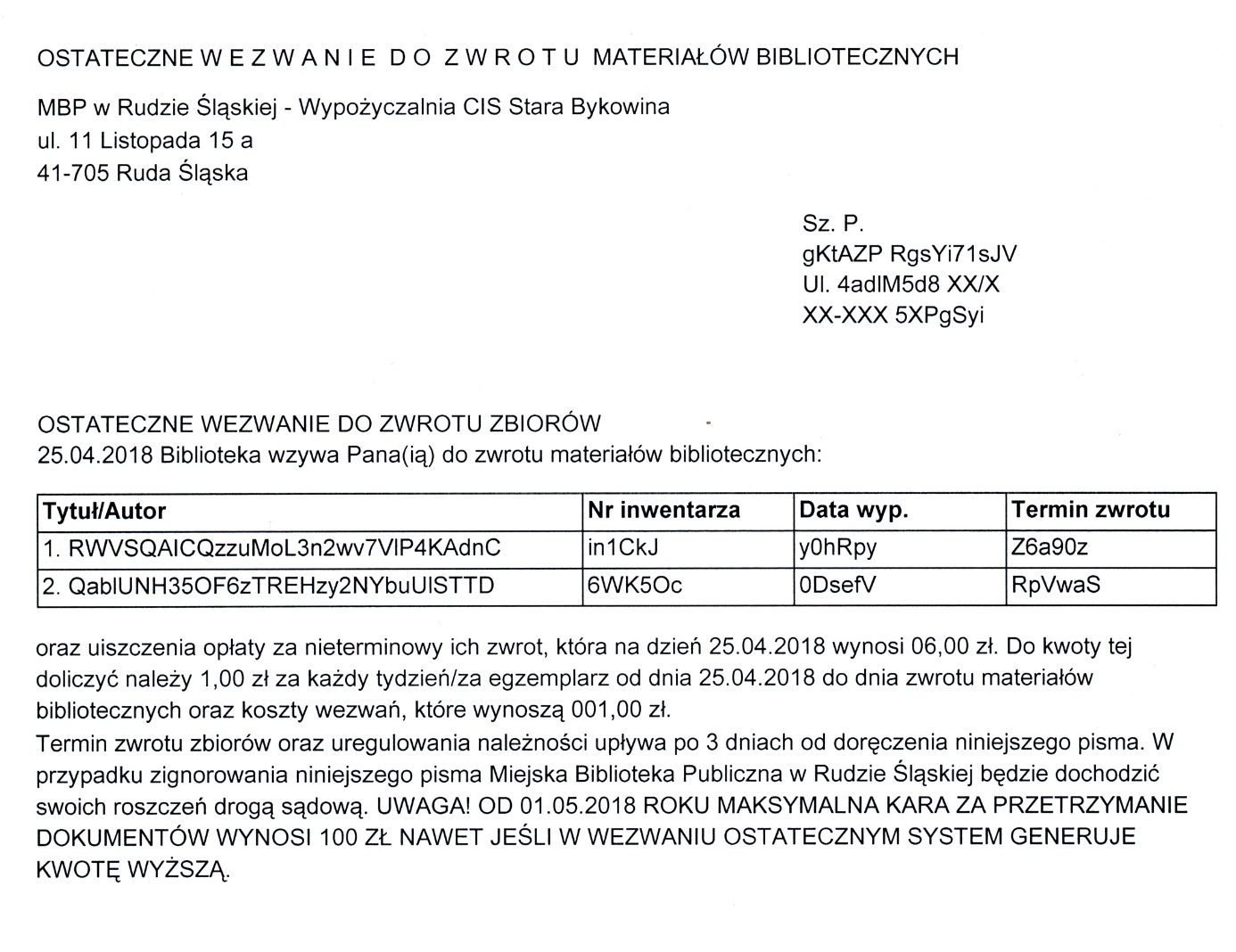 Załącznik nr 2 do Zarządzenia Nr 6/18 z dnia 25 kwietnia 2018 r.Dyrektora Miejskiej Biblioteki Publicznej w Rudzie ŚląskiejREGULAMIN KOMISJI DS. ZOBOWIĄZAŃ CZYTELNICZYCH MIEJSKIEJ BIBLIOTEKI PUBLICZNEJ W RUDZIE ŚLĄSKIEJ.§ 11. Komisja powoływana jest przez Dyrektora Miejskiej Biblioteki Publicznej.2. W skład Komisji wchodzi co najmniej trzech członków.3. Członkowie Komisji powołują przewodniczącego, wyłonionego w drodze jawnego głosowania.4. Członkowie Komisji wybierani są na czas nieokreślony. 5. Członkowstwo w Komisji wygasa z dniem rozwiązania umowy o pracę lub odwołania przez Dyrektora.6. Przewodniczący Komisji może zaprosić na obrady Komisji kierowników filii bibliotecznych.§ 2Do zadań komisji należy:rejestrowanie napływających wniosków od czytelników mających zobowiązania względem biblioteki,opiniowanie wniosków i zgłaszanie Dyrektorowi propozycji odpowiedzi 
na wniosek czytelnika,informowanie kierowników filii o decyzjach dotyczących złożonych przez czytelników wniosków.§ 3Pracą komisji kieruje przewodniczący.Do zadań przewodniczącego należy w szczególności: wyznaczanie terminów posiedzeń komisji zgodnie z potrzebami, przewodniczenie posiedzeniom komisji, nadzorowanie prawidłowego prowadzenie dokumentacji, do której należą:		- spis napływających wniosków od czytelników mających zobowiązania względem biblioteki,		- akt sprawy (wniosek czytelnika, decyzja komisji, projekt pisma 
do czytelnika),informowanie Dyrektora Miejskiej Biblioteki Publicznej w Rudzie Śląskiej 
o problemach związanych z pracami komisji, po zakończeniu posiedzenia komisji przedstawianie Dyrektorowi Miejskiej Biblioteki Publicznej w Rudzie Śląskiej projektu pisma do czytelnika, celem aprobaty i wysłania, do podjęcia skutecznej decyzji przez komisję, konieczna jest obecność, 
co najmniej 2 jej członków, w tym przewodniczącego, w przypadku parzystej liczby składu i równowagi głosów przeciwnych, rozstrzygającym jest głos przewodniczącego,członkowie komisji zobowiązani są zachować tajemnicę oraz traktować wszelkie materiały otrzymane w związku z postępowaniem, jako poufne. § 4W przypadkach uzasadnionych ważnym interesem dłużnika Komisja może zaproponować przyjęcie od czytelnika pozycji bibliotecznych (książki, płyty, itp.) cenowo równoważnych zobowiązaniom względem Biblioteki – po wcześniejszej akceptacji listy dokumentów przez kierownika filii, w której powstały dane zaległości czytelnicze.§ 5Realizację ugody monitoruje kierownik placówki, w której doszło 
do zobowiązania oraz przekazuje informację o zakończeniu, bądź zerwaniu postępowania, Przewodniczącemu Komisji.